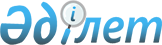 Об организации оплачиваемых общественных работ в 2014 годуПостановление акимата Костанайского района Костанайской области от 20 декабря 2013 года № 1043. Зарегистрировано Департаментом юстиции Костанайской области 30 декабря 2013 года № 4395

      В соответствии с подпунктом 5) статьи 7, статьей 20 Закона Республики Казахстан от 23 января 2001 года "О занятости населения", пунктами 6, 7, 8 Правил организации и финансирования общественных работ, утвержденных постановлением Правительства Республики Казахстан от 19 июня 2001 года № 836 "О мерах по реализации Закона Республики Казахстан от 23 января 2001 года "О занятости населения", акимат Костанайского района ПОСТАНОВЛЯЕТ:



      1. Утвердить:



      1) прилагаемый перечень организаций, видов, объемов и конкретных условий общественных работ на 2014 год;



      2) размер оплаты труда безработных лиц, участвующих в общественных работах, в размере двух минимальных заработных плат в месяц за счет средств районного бюджета.



      2. Определить, что расходы на уплату социального налога и социальных отчислений в Государственный фонд социального страхования в размере, установленном действующим законодательством Республики Казахстан, уплату комиссионных вознаграждений за услуги банков второго уровня по зачислению и выплате заработной платы, причитающейся участникам общественных работ, возмещаются за счет средств местного бюджета.



      3. Организацию общественных работ производить на условиях, указанных в договоре на выполнение общественных работ, заключенном в соответствии с действующим законодательством, между государственным учреждением "Отдел занятости и социальных программ" акимата Костанайского района и организациями, определенными в перечне.



      4. Контроль за исполнением настоящего постановления возложить на заместителя акима Костанайского района А. Байбусунова.



      5. Настоящее постановление вводится в действие по истечении десяти календарных дней после дня его первого официального опубликования.      Аким

      Костанайского района                       А. Ахметжанов      СОГЛАСОВАНО:      Прокурор Костанайского района

      ________________ Б. Унбитпаев

Утвержден         

постановлением акимата  

от 20 декабря 2013 года  

№ 1043           

Перечень организаций, видов, объемов и конкретных условий

общественных работ на 2014 год
					© 2012. РГП на ПХВ «Институт законодательства и правовой информации Республики Казахстан» Министерства юстиции Республики Казахстан
				№Наименование организацииВиды общественных работОбъемы общественных работ, в часахУсловия общественных работ1.Товарищество с ограниченной ответственностью "Горизонт-2012"Ежедневная помощь в работах по озеленению, уборке и благоустройстве территории села Александровка, не требующая предварительной профессиональной подготовки работника1760Продолжительность рабочего времени одного участника общественных работ – не более 40 часов в неделю, учитывая ограничения, предусмотренные трудовым законодательством Республики Казахстан, с двумя выходными днями, обеденным перерывом не менее одного часа2.Товарищество с ограниченной ответственностью "Горизонт-2012"Ежедневная помощь в работах по озеленению, уборке и благоустройстве территории сел Белозерка, Балыкты, Сергеевка, не требующая предварительной профессиональной подготовки работника1760Продолжительность рабочего времени одного участника общественных работ – не более 40 часов в неделю, учитывая ограничения, предусмотренные трудовым законодательством Республики Казахстан, с двумя выходными днями, обеденным перерывом не менее одного часа3.Товарищество с ограниченной ответственностью "Горизонт-2012"Ежедневная помощь в работах по озеленению, уборке и благоустройстве территории села Борис-Романовка, не требующая предварительной профессиональной подготовки работника1760Продолжительность рабочего времени одного участника общественных работ – не более 40 часов в неделю, учитывая ограничения, предусмотренные трудовым законодательством Республики Казахстан, с двумя выходными днями, обеденным перерывом не менее одного часа4.Товарищество с ограниченной ответственностью "Горизонт-2012"Ежедневная помощь в работах по озеленению, уборке и благоустройстве территории села Владимировка, не требующая предварительной профессиональной подготовки работника1760Продолжительность рабочего времени одного участника общественных работ – не более 40 часов в неделю, учитывая ограничения, предусмотренные трудовым законодательством Республики Казахстан, с двумя выходными днями, обеденным перерывом не менее одного часа5.Товарищество с ограниченной ответственностью "Горизонт-2012"Ежедневная помощь в работах по озеленению, уборке и благоустройстве территории села Воскресеновка, не требующая предварительной профессиональной подготовки работника1760Продолжительность рабочего времени одного участника общественных работ – не более 40 часов в неделю, учитывая ограничения, предусмотренные трудовым законодательством Республики Казахстан, с двумя выходными днями, обеденным перерывом не менее одного часа6.Товарищество с ограниченной ответственностью "Горизонт-2012"Ежедневная помощь в работах по озеленению, уборке и благоустройстве территории сел Глазуновка, Семеновка, не требующая предварительной профессиональной подготовки работника1760Продолжительность рабочего времени одного участника общественных работ – не более 40 часов в неделю, учитывая ограничения, предусмотренные трудовым законодательством Республики Казахстан, с двумя выходными днями, обеденным перерывом не менее одного часа7.Товарищество с ограниченной ответственностью "Горизонт-2012"Ежедневная помощь в работах по озеленению, уборке и благоустройстве территории сел Московское, Светлый Жарколь не требующая предварительной профессиональной подготовки работника1760Продолжительность рабочего времени одного участника общественных работ – не более 40 часов в неделю, учитывая ограничения, предусмотренные трудовым законодательством Республики Казахстан, с двумя выходными днями, обеденным перерывом не менее одного часа8.Товарищество с ограниченной ответственностью "Горизонт-2012"Ежедневная помощь в работах по озеленению, уборке и благоустройстве территории села Надеждинка, не требующая предварительной профессиональной подготовки работника1760Продолжительность рабочего времени одного участника общественных работ – не более 40 часов в неделю, учитывая ограничения, предусмотренные трудовым законодательством Республики Казахстан, с двумя выходными днями, обеденным перерывом не менее одного часа9.Товарищество с ограниченной ответственностью "Горизонт-2012"Ежедневная помощь в работах по озеленению, уборке и благоустройстве территории сел Октябрьское, Нечаевка, Молокановка, Рыбное, Шок-Карагай не требующая предварительной профессиональной подготовки работника1760Продолжительность рабочего времени одного участника общественных работ – не более 40 часов в неделю, учитывая ограничения, предусмотренные трудовым законодательством Республики Казахстан, с двумя выходными днями, обеденным перерывом не менее одного часа10.Товарищество с ограниченной ответственностью "Горизонт-2012"Ежедневная помощь в работах по озеленению, уборке и благоустройстве территории села Половниковка, не требующая предварительной профессиональной подготовки работника1760Продолжительность рабочего времени одного участника общественных работ – не более 40 часов в неделю, учитывая ограничения, предусмотренные трудовым законодательством Республики Казахстан, с двумя выходными днями, обеденным перерывом не менее одного часа11.Товарищество с ограниченной ответственностью "Горизонт-2012"Ежедневная помощь в работах по озеленению, уборке и благоустройстве территории села Садчиковка, не требующая предварительной профессиональной подготовки работника1760Продолжительность рабочего времени одного участника общественных работ – не более 40 часов в неделю, учитывая ограничения, предусмотренные трудовым законодательством Республики Казахстан, с двумя выходными днями, обеденным перерывом не менее одного часа12.Товарищество с ограниченной ответственностью "Горизонт-2012"Ежедневная помощь в работах по озеленению, уборке и благоустройстве территории села Ульяновское не требующая предварительной профессиональной подготовки работника1760Продолжительность рабочего времени одного участника общественных работ – не более 40 часов в неделю, учитывая ограничения, предусмотренные трудовым законодательством Республики Казахстан, с двумя выходными днями, обеденным перерывом не менее одного часа13.Товарищество с ограниченной ответственностью "Горизонт-2012"Ежедневная помощь в работах по озеленению, уборке и благоустройстве территории сел Шишкинское, Суриковка, не требующая предварительной профессиональной подготовки работника1760Продолжительность рабочего времени одного участника общественных работ – не более 40 часов в неделю, учитывая ограничения, предусмотренные трудовым законодательством Республики Казахстан, с двумя выходными днями, обеденным перерывом не менее одного часа14.Коммунальное государственное предприятие "Затобольская теплоэнергетическая компания" акимата Костанайского района государственного учреждения "Отдел жилищно-коммунального хозяйства, пассажирского транспорта и автомобильных дорог"Ежедневная помощь в работах по озеленению, уборке и благоустройстве территории сел Жамбыл, Алтын дала не требующая предварительной профессиональной подготовки работника1760Продолжительность рабочего времени одного участника общественных работ – не более 40 часов в неделю, учитывая ограничения, предусмотренные трудовым законодательством Республики Казахстан, с двумя выходными днями, обеденным перерывом не менее одного часа15.Коммунальное государственное предприятие "Затобольская теплоэнергетическая компания" акимата Костанайского района государственного учреждения "Отдел жилищно-коммунального хозяйства, пассажирского транспорта и автомобильных дорог"Ежедневная помощь в работах по озеленению, уборке и благоустройстве территории сел Ждановка, Васильевка, Кировка, Семилетка, Ак-кабак не требующая предварительной профессиональной подготовки работника1408Продолжительность рабочего времени одного участника общественных работ – не более 40 часов в неделю, учитывая ограничения, предусмотренные трудовым законодательством Республики Казахстан, с двумя выходными днями, обеденным перерывом не менее одного часа16.Коммунальное государственное предприятие "Затобольская теплоэнергетическая компания" акимата Костанайского района государственного учреждения "Отдел жилищно-коммунального хозяйства, пассажирского транспорта и автомобильных дорог"Ежедневная помощь в работах по озеленению, уборке и благоустройстве территории села Заречное, не требующая предварительной профессиональной подготовки работника2112Продолжительность рабочего времени одного участника общественных работ – не более 40 часов в неделю, учитывая ограничения, предусмотренные трудовым законодательством Республики Казахстан, с двумя выходными днями, обеденным перерывом не менее одного часа17.Коммунальное государственное предприятие "Затобольская теплоэнергетическая компания" акимата Костанайского района государственного учреждения "Отдел жилищно-коммунального хозяйства, пассажирского транспорта и автомобильных дорог"Ежедневная помощь в работах по озеленению, уборке и благоустройстве территории поселка Затобольск, не требующая предварительной профессиональной подготовки работника23232Продолжительность рабочего времени одного участника общественных работ – не более 40 часов в неделю, учитывая ограничения, предусмотренные трудовым законодательством Республики Казахстан, с двумя выходными днями, обеденным перерывом не менее одного часа18.Коммунальное государственное предприятие "Затобольская теплоэнергетическая компания" акимата Костанайского района государственного учреждения "Отдел жилищно-коммунального хозяйства, пассажирского транспорта и автомобильных дорог"Ежедневная помощь в работах по озеленению, уборке и благоустройстве территории села Майколь, не требующая предварительной профессиональной подготовки работника1760Продолжительность рабочего времени одного участника общественных работ – не более 40 часов в неделю, учитывая ограничения, предусмотренные трудовым законодательством Республики Казахстан, с двумя выходными днями, обеденным перерывом не менее одного часа19.Коммунальное государственное предприятие "Затобольская теплоэнергетическая компания" акимата Костанайского района государственного учреждения "Отдел жилищно-коммунального хозяйства, пассажирского транспорта и автомобильных дорог"Ежедневная помощь в работах по озеленению, уборке и благоустройстве территории сел Мичуринское, Садовое, Алтынсарино не требующая предварительной профессиональной подготовки работника2464Продолжительность рабочего времени одного участника общественных работ – не более 40 часов в неделю, учитывая ограничения, предусмотренные трудовым законодательством Республики Казахстан, с двумя выходными днями, обеденным перерывом не менее одного часа20.Коммунальное государственное предприятие "Затобольская теплоэнергетическая компания" акимата Костанайского района государственного учреждения "Отдел жилищно-коммунального хозяйства, пассажирского транспорта и автомобильных дорог"Ежедневная помощь в работах по озеленению, уборке и благоустройстве территории села Озерное, не требующая предварительной профессиональной подготовки работника1760Продолжительность рабочего времени одного участника общественных работ – не более 40 часов в неделю, учитывая ограничения, предусмотренные трудовым законодательством Республики Казахстан, с двумя выходными днями, обеденным перерывом не менее одного часа21.Прокуратура Костанайского районаЕжедневная помощь в работах по озеленению, уборке, благоустройстве территории и проведении работ по обработке документации, не требующая предварительной профессиональной подготовки работника3520Продолжительность рабочего времени одного участника общественных работ – не более 40 часов в неделю, учитывая ограничения, предусмотренные трудовым законодательством Республики Казахстан, с двумя выходными днями, обеденным перерывом не менее одного часа